Дата проведення уроку: 05.06.2020Група: МШ-33Професія: штукатурМайстер в/н: Введенська Людмила ІванівнаТелефон вайбера – 0509972692; електронна пошта Ludmilavv25@gmail.com       Урок № 50      Тема уроку: Виконання кваліфікаційної пробної роботи.Мета уроку:Навчальна: Удосконалити та закріпити знання та уміння учнів при виконанні кваліфікаційної пробної роботи.                                                                    Хід уроку                                                           Завдання №1Відповідно виданих індивідуальних карток-завдань розробити інструкційно-технологічну карту.1.Астахов Ярослав АндрійовичПрофесійно - практична підготовкаКомплексне кваліфікаційне завдання  № 1з професії 7133 «Штукатур» Професійна кваліфікація: штукатур 4 розрядВи працюєте штукатуром і вам пропонується виконати роботи із запропонованим вам  варіантомТермін виконання завдання 7 годин                                                             Завдання №2Відповідно виданих індивідуальних карток-завдань розробити інструкційно-технологічну карту.1.Афанасьєв Михайло МихайловичПрофесійно - практична підготовкаКомплексне кваліфікаційне завдання  № 2з професії 7133 «Штукатур» Професійна кваліфікація: штукатур 4 розрядВи працюєте штукатуром і вам пропонується виконати роботи із запропонованим вам  варіантомТермін виконання завдання 7  годин                                                            Завдання №3Відповідно виданих індивідуальних карток-завдань розробити інструкційно-технологічну карту.3.Брусенцов Вадим СергійовичПрофесійно - практична підготовкаКомплексне кваліфікаційне завдання  № 3   з  професії 7133 «Штукатур» Професійна кваліфікація: штукатур 4 розрядВи працюєте штукатуром і вам пропонується виконати роботи із запропонованим вам  варіантомТермін виконання завдання 7 годин                                                               Завдання №4Відповідно виданих індивідуальних карток-завдань розробити інструкційно-технологічну карту.4.Будрін Олександр ПавловичПрофесійно - практична підготовкаКомплексне кваліфікаційне завдання  № 4з професії 7133 «Штукатур» Професійна кваліфікація: штукатур 4 розрядВи працюєте штукатуром і вам пропонується виконати роботи із запропонованим вам  варіантомТермін виконання завдання7  годин                                                                      Завдання №5Відповідно виданих індивідуальних карток-завдань розробити інструкційно-технологічну карту.5.Волков Денис Євгенійович Професійно - практична підготовкаКомплексне кваліфікаційне завдання  № 5з професії 7133 «Штукатур» Професійна кваліфікація: штукатур 4 розрядВи працюєте штукатуром і вам пропонується виконати роботи із запропонованим вам  варіантомТермін виконання завдання 7 годин                                                                      Завдання №6Відповідно виданих індивідуальних карток-завдань розробити інструкційно-технологічну карту.6.Герман Поліна Миколаївна Професійно - практична підготовкаКомплексне кваліфікаційне завдання  № 6з професії 7133 «Штукатур» Професійна кваліфікація: штукатур 4 розрядВи працюєте штукатуром і вам пропонується виконати роботи із запропонованим вам  варіантомТермін виконання завдання 7 годин                                                               Завдання №7Відповідно виданих індивідуальних карток-завдань розробити інструкційно-технологічну карту.7.Говоров Артем Павлович Професійно - практична підготовкаКомплексне кваліфікаційне завдання  № 7з професії 7133 «Штукатур» Професійна кваліфікація: штукатур 4 розрядВи працюєте штукатуром і вам пропонується виконати роботи із запропонованим вам  варіантомТермін виконання завдання 7 годин                                                                 Завдання №8Відповідно виданих індивідуальних карток-завдань розробити інструкційно-технологічну карту.8.Григовенко Альона Олександрівна Професійно - практична підготовкаКомплексне кваліфікаційне завдання  № 8з професії 7133 «Штукатур» Професійна кваліфікація: штукатур 4 розрядВи працюєте штукатуром і вам пропонується виконати роботи із запропонованим вам  варіантомТермін виконання завдання  7годин                                                                Завдання №9Відповідно виданих індивідуальних карток-завдань розробити інструкційно-технологічну карту.9. Дидусенко Люсанта ВолодимирівнаПрофесійно - практична підготовкаКомплексне кваліфікаційне завдання  № 9з професії 7133 «Штукатур» Професійна кваліфікація: штукатур 4 розрядВи працюєте штукатуром і вам пропонується виконати роботи із запропонованим вам  варіантомТермін виконання завдання 7 годин                                                             Завдання №10Відповідно виданих індивідуальних карток-завдань розробити інструкційно-технологічну карту.10. Євтушенко Ярослав СергійовичПрофесійно - практична підготовкаКомплексне кваліфікаційне завдання  № 10з професії 7133 «Штукатур»Професійна кваліфікація: штукатур 4 розрядВи працюєте штукатуром і вам пропонується виконати роботи із запропонованим вам  варіантомТермін виконання завдання 7  годин                                                              Завдання №11Відповідно виданих індивідуальних карток-завдань розробити інструкційно-технологічну карту.11. Захарченко Давид ОлександровичПрофесійно - практична підготовкаКомплексне кваліфікаційне завдання  № 11з професії 7133 « Штукатур »Професійна кваліфікація: штукатур 4 розрядВи працюєте штукатуром і вам пропонується виконати роботи із запропонованим вам  варіантомТермін виконання завдання 7 годин                                                        Завдання №12Відповідно виданих індивідуальних карток-завдань розробити інструкційно-технологічну карту.12. Калініченко Микита ВолодимировичПрофесійно - практична підготовкаКомплексне кваліфікаційне завдання  № 12з професії 7133 «Штукатур» Професійна кваліфікація: штукатур 4 розрядВи працюєте штукатуром і вам пропонується виконати роботи із запропонованим вам  варіантомТермін виконання завдання  7годин                                                                Завдання №13Відповідно виданих індивідуальних карток-завдань розробити інструкційно-технологічну карту.13. Коваль Катерина ВолодимирівнаПрофесійно - практична підготовкаКомплексне кваліфікаційне завдання  № 13з професії 7133 «Штукатур» Професійна кваліфікація: штукатур 4 розрядВи працюєте штукатуром і вам пропонується виконати роботи із запропонованим вам  варіантомТермін виконання завдання  7годин                                                                Завдання №14Відповідно виданих індивідуальних карток-завдань розробити інструкційно-технологічну карту.14. Коровкін Данило ІгоровичПрофесійно - практична підготовкаКомплексне кваліфікаційне завдання  № 14з професії 7133 «Штукатур» Професійна кваліфікація: штукатур 4 розрядВи працюєте штукатуром і вам пропонується виконати роботи із запропонованим вам  варіантом Термін виконання завдання 7 годин                                                              Завдання №15Відповідно виданих індивідуальних карток-завдань розробити інструкційно-технологічну карту.15. Кулага Артем ЄвгенійовичПрофесійно - практична підготовкаКомплексне кваліфікаційне завдання  № 15з професії 7133 «Штукатур» Професійна кваліфікація: штукатур 4 розрядВи працюєте штукатуром і вам пропонується виконати роботи із запропонованим вам  варіантомТермін виконання завдання 7 годин                                                                  Завдання №16Відповідно виданих індивідуальних карток-завдань розробити інструкційно-технологічну карту.16. Плотніков Віталій ІгоровичПрофесійно - практична підготовкаКомплексне кваліфікаційне завдання  № 16з професії 7133 «Штукатур» Професійна кваліфікація: штукатур 4 розрядВи працюєте штукатуром і вам пропонується виконати роботи із запропонованим вам  варіантомТермін виконання завдання7  годин                                                                Завдання №17Відповідно виданих індивідуальних карток-завдань розробити інструкційно-технологічну карту.17. Радчук Роман ВіталійовичПрофесійно - практична підготовкаКомплексне кваліфікаційне завдання  № 17з професії 7133 «Штукатур» Професійна кваліфікація: штукатур 4 розрядВи працюєте штукатуром і вам пропонується виконати роботи із запропонованим вам  варіантомТермін виконання завдання 7 годин                                                          Завдання №18Відповідно виданих індивідуальних карток-завдань розробити інструкційно-технологічну карту.18. Солохін Богдан АндрійовичПрофесійно - практична підготовкаКомплексне кваліфікаційне завдання  № 18з професії 7133 «Штукатур» Професійна кваліфікація: штукатур 4 розрядВи працюєте штукатуром і вам пропонується виконати роботи із запропонованим вам  варіантомТермін виконання завдання 7 годин                                                                 Завдання №19Відповідно виданих індивідуальних карток-завдань розробити інструкційно-технологічну карту.19. Сулига Данило ЄвгенійовичПрофесійно - практична підготовкаКомплексне кваліфікаційне завдання  № 19з професії 7133 «Штукатур» Професійна кваліфікація: штукатур 4 розрядВи працюєте штукатуром і вам пропонується виконати роботи із запропонованим вам  варіантомТермін виконання завдання  7годин                                                             Завдання №20Відповідно виданих індивідуальних карток-завдань розробити інструкційно-технологічну карту.20. Торін Данило ІгоровичПрофесійно - практична підготовкаКомплексне кваліфікаційне завдання  № 20з професії 7133 «Штукатур» Професійна кваліфікація: штукатур 4 розрядВи працюєте штукатуром і вам пропонується виконати роботи із запропонованим вам  варіантомТермін виконання завдання  7годин                                                                Завдання №21Відповідно виданих індивідуальних карток-завдань розробити інструкційно-технологічну карту.21. Ткаченко Ілля СергійовичПрофесійно - практична підготовкаКомплексне кваліфікаційне завдання  № 21з професії 7133 «Штукатур» Професійна кваліфікація: штукатур 4 розрядВи працюєте штукатуром і вам пропонується виконати роботи із запропонованим вам  варіантомТермін виконання завдання  7 годин                                                            Завдання №22Відповідно виданих індивідуальних карток-завдань розробити інструкційно-технологічну карту.22. Хомчик Богдан ОлександровичПрофесійно - практична підготовкаКомплексне кваліфікаційне завдання  № 22         з професії 7133 «Штукатур» Професійна кваліфікація: штукатур 4 розрядВи працюєте штукатуром і вам пропонується виконати роботи із запропонованим вам  варіантомТермін виконання завдання 7 годин                                                              Завдання №23Відповідно виданих індивідуальних карток-завдань розробити інструкційно-технологічну карту.23. Худаков Станіслав СергійовичПрофесійно - практична підготовкаКомплексне кваліфікаційне завдання  № 23з професії 7133 «Штукатур» Професійна кваліфікація: штукатур 4 розрядВи працюєте штукатуром і вам пропонується виконати роботи із запропонованим вам  варіантомТермін виконання завдання  7годинВиконайте інструкційно – технологічну карту по такому зразку.Інструкційно-технологічна картаВимоги охорони праці при приготуванні розчинових сумішей для гідроізоляційних робіт..1. Без проведеного інструктажу з техніки безпеки по штукатурних роботах , не можна приступати до виконання роботи2. Працювати з розчинами потрібно в гумових рукавицях та спецодязі.3. Приміщення в яких працюють повинні бути добре освітлюванні,провітрювані;електрична проводка за ізольована та вимкнута.4.Без дозволу майстра до роботи приступати не можна5.Допочатку роботи з електро інструментом потрібно пройти відповідний інструктаж з правил безпечної роботи6.Щоб уникнути травм рекомендовано насипати та дозувати усі матеріали штукатурною лопаткою, ковшом або совком7.Ручки усіх інструментів потрібно щоб були міцно закріплені.Категорично заборонено брати розчин руками, рекомендується працювати в гумових рукавицях. Щоб уникнути травм потрібно всі матеріали насипати лопаткою чи совком. Ручки інструментів не повинні крутитися,бути гладкими, всі ударні інструменти- стійко насаджені та закріплені. Важливо обирати правильне положення під час роботи – це охороняє робочого від одержання травм. При роботі з розчинами, що мають хімічні добавки, необхідно використовувати засоби індивідуального захисту (гумові рукавички, захисні мазі й ін.), передбачені в технологічній карті на проведення штукатурних робіт.По закінченні роботи штукатури зобов'язані:Відключити застосовуваний механізований інструмент і устаткування від електромережі і зняти в них тиск.Забрати інструмент у призначене для цього місце. Очистити від розчину і промити устаткування, упорядкувати робоче місце. Повідомити майстру про всі неполадки, що виникли під час роботи.Критерії кваліфікаційної атестації випускників                                                     Професія:ШтукатурКод:7133Кваліфікація: 4 розрядЗНАЄ, РОЗУМІЄ:Вимоги до температурного режиму в приміщеннях.Основні види марок та маяків.Способи промаячування поверхонь.Правила навішування рейок при обштукатурені колон.Способи виконання поліпшеної штукатурки.Способи розрівнювання грунта правилом.Характеристику в’яжучих та заповнювачів.Види інструментів для влаштовування безпіщаної накривки.Склад та способи приготування декоративних розчинів.Склад та способи приготування розчинів для штукатурки спеціального призначення та бетонів для торкретування.Види та властивості сповільнювачів та прискорювачів тужавлення.Властивості розчинів з хімічними домішками (хлористі розчини, розчини з додаванням поташу, хлористого кальцію).Правила користування розчинами з хімічними домішками.Будову розчинонасосів, штукатурних машин, міксерів танизькообертального електрифікованого інструменту (дриль).Будову затиральних машин.Вимоги до якості штукатурних робіт.Способи механізованого нанесення розчинів.Способи торкретування поверхонь.Правила провішування колон.Основи ведення підприємницької діяльностіВМІЄ:Організувати робоче місце.Дотримуватись вимог безпеки праці при виконанні робіт.3. Підбирати інструменти та пристрої для виконання поліпшеного обштукатурювання поверхонь.Виконувати промаячування поверхонь.Виконувати поліпшене обштукатурювання вручну стін та стель.Виконувати поліпшене обштукатурювання вручну гладких стовбурів, пілястр, ніш з укосами, балок постійного перерізу.Ремонтувати поліпшену штукатурку.Обштукатурювати укоси, присхідці та відливи.Витягувати падуги від руки з оброблянням кутів.Влаштовувати безпіщану накривку.Розшивати шви між плитами збірного залізобетонного перекриття, стіновими панелями.Опоряджувати лузги та усенки.Виконувати механізоване нанесення розчину на обштукатурені поверхні.Виконувати торкретування поверхонь.Опоряджувати укоси збірними елементами.Обштукатурювати камери коробів та каналів по сталевій сітці.Виконувати залізнення поверхні штукатурки.Установлювати та кріпити рамки для клапанів та жалюзі.Установлювати прибори житлової вентиляції з перевірянням їх дії та кріплення підвісок і кронштейнів.Готувати декоративні розчини.Готувати розчини для штукатурок спеціального призначення (гідроізоляційних, газоізоляційних, звуковбирних, термостійких, рентгенонепроникних) за готовим рецептом.22. Виконувати механізоване затирання опоряджувального шаруВідповіді надсилати  05. 06. 2020  з 12.00 -13.30 на вайбер або електронну почту   (Телефон вайбера – 0509972692; електронна пошта Ludmilavv25@gmail.com )      Майстер виробничого навчання: Введенська  Людмила ІванівнаВаріантНазва виду робітРозміриВиди штукатуркиМатеріалІПриготування декоративного розчину для обштукатурення цоколяВисота  - 1,0мДовжина  - 10мЗахисна декоративнаШтукатурка  «Короїд»ВаріантНазва виду робітРозміриВиди штукатуркиМатеріалІОбштукатурення цоколяВисота  - 1,0мДовжина  - 10мПоліпшенаЦементний розчинВаріантНазва виду робітРозміриВиди штукатуркиМатеріалІОштукатурення нішВисота - 2,8мШирина -2,4ПоліпшенаЦементно вапнянийВаріантНазва виду робітРозміриВиди штукатуркиМатеріалІПриготування декоративного розчину для оштукатурення цегляної стіни у приміщенніВисота -2,8мДовжина -2,3мДекоративнаСучасна штукатурна суміш СТ - 137ВаріантНазва виду робітРозміриВиди штукатуркиМатеріалІУкоси дверніШирина -3,6мДовжина -1,4мПоліпшенаВапняно-гіпсовий розчинВаріантНазва виду робітРозміриВиди штукатуркиМатеріалІПриготування розчину для обштукатурювання цегляної стіни (зовнішня)Висота  - 2,8мДовжина  - 5мПоліпшенаСучасна штукатурна суміш  СТ -35ВаріантНазва виду робітРозміриВиди штукатуркиМатеріалІПриготування розчину для обштукатурювання бетонної стіниВисота -2,8мДовжина -2,3мПоліпшенаСучасна штукатурна суміш СТ-36ВаріантНазва виду робітРозміриВиди штукатуркиМатеріалІПриготування розчину для обштукатурювання зовнішньої цементної стіниВисота -2,8мДовжина -2,5мДекоративнаСучасна штукатурна суміш СТ - 137ВаріантНазва виду робітРозміриВиди штукатуркиМатеріалІОштукатурення внутрішнє цегляної поверхні стінВисота - 2,8Довжина -2,3ПоліпшенаВапняний розчинВаріантНазва виду робітРозміриВиди штукатуркиМатеріалІОштукатурення зовнішніх поверхонь стінВисота - 2,8Довжина -2,5ПоліпшенаЦементно- вапняний розчинВаріантНазва виду робітРозміриВиди штукатуркиМатеріалІОбштукатурення зовнішньої бетонної поверхні стіниВисота - 2,8мДовжина - 2,5мПоліпшенаЦементний розчинВаріантНазва виду робітРозміриВиди штукатуркиМатеріалІВиконання без піщаної накривкиШирина - 4,5 мДовжина - 0,9мПоліпшенаВапняно-гіпсовий розчинВаріантНазва виду робітРозміриВиди штукатуркиМатеріалІОштукатурення дерев`яної поверхні стіни оббитої металевою сіткоюВисота - 2,5мДовжина - 2,8мПоліпшенаЦементний розчинВаріантНазва виду робітРозміриВиди штукатуркиМатеріалІПриготування розчинових сумішейШирина -4,5 мДовжина -0,9мДекоративнаСучасна штукатуркаСТ-36ВаріантНазва виду робітРозміриВиди штукатуркиМатеріалІМеханізоване нанесення розчинової суміші на поверхню стіни Висота - 3,0мДовжина - 2,7мПоліпшенаВапняний розчинВаріантНазва виду робітРозміриВиди штукатуркиМатеріалІОштукатурення бетонної поверхні стінШирина -4,5 мДовжина -2,9мПоліпшеноїЦементно- вапняний розчинВаріантНазва виду робітРозміриВиди штукатуркиМатеріалІОштукатурення цегляної поверхні  зовнішніх дверних укосівШирина -4,5 мДовжина -2,5мПоліпшенаЦементний розчинВаріантНазва виду робітРозміриВиди штукатуркиМатеріалІОштукатурення цегляних поверхонь внутрішніх укосівШирина -4,5 мДовжина -2,9мПоліпшеноїЦементно- вапняний розчинВаріантНазва виду робітРозміриВиди штукатуркиМатеріалІІОштукатурення цегляних поверхонь зовнішніх віконних укосівШирина -4,5 мДовжина -1,9мПоліпшенаЦементний розчинВаріантНазва виду робіт           Розміри       Види штукатурки      МатеріалІОштукатурення цоколюВисота - 1,2мДовжина - 6,0мПоліпшена Цемент розчиннийВаріантНазва виду робітРозміриВиди штукатуркиМатеріалІОбштукатурення  зовнішніх поверхонь стін Висота - 2,8мДовжина - 1,8 мПоліпшена Цементний розчинВаріантНазва виду робітРозміриВиди штукатуркиМатеріалІОштукатурення   внутрішньої цегляної поверхні стіниВисота - 2,5мДовжина - 3,2 мПоліпшенаЦементно-вапняний розчинВаріантНазва виду робітРозміриВиди штукатуркиМатеріалІОштукатурення   внутрішньої цегляної поверхні стіниВисота - 2,5мДовжина - 3,2 мПоліпшенаВапняний розчинЗаголовна частинаЗаголовна частинаЗаголовна частинаЗаголовна частинаЗаголовна частинаПрофесія:Професія:7133 «Штукатур»7133 «Штукатур»7133 «Штукатур»Кваліфікація:Кваліфікація:4 розряд4 розряд4 розрядУчнівська норма часу на виконання:Учнівська норма часу на виконання:4 години4 години4 годиниТема:    Тема:    Приготування розчинових сумішей для гідроізоляційних робіт. Приготування розчинових сумішей для гідроізоляційних робіт. Приготування розчинових сумішей для гідроізоляційних робіт. Мета (завдання):  Мета (завдання):  Систематизувати вміння та навички  при приготуванні розчинових сумішей для гідроізоляційних робіт.Систематизувати вміння та навички  при приготуванні розчинових сумішей для гідроізоляційних робіт.Систематизувати вміння та навички  при приготуванні розчинових сумішей для гідроізоляційних робіт.Основна частинаОсновна частинаОсновна частинаОсновна частинаОсновна частинаОсновна частинаОсновна частинаЗміст завдання та послідовність його виконанняЗміст завдання та послідовність його виконанняЗміст завдання та послідовність його виконанняОбладнання, інструменти, пристосуванняТехнічні умови і вказівки щодо виконання переходів, операційТехнічні умови і вказівки щодо виконання переходів, операційЕскізи, рисунки, схеми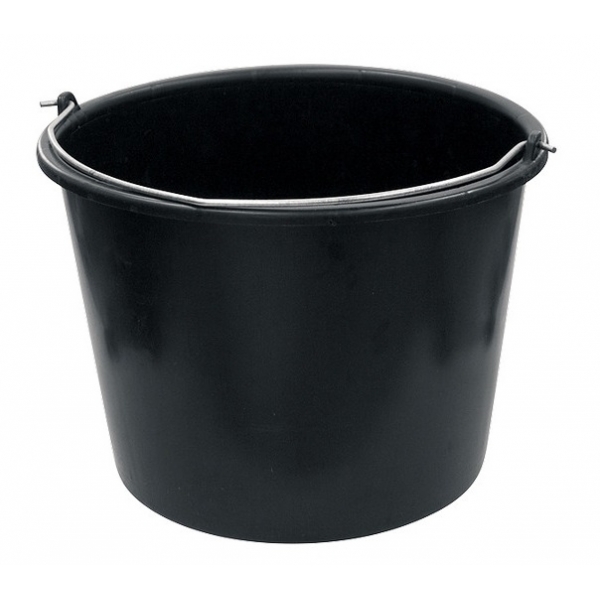 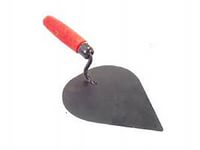 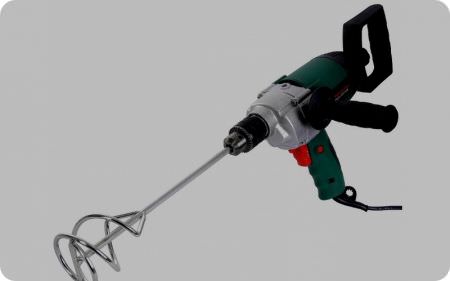 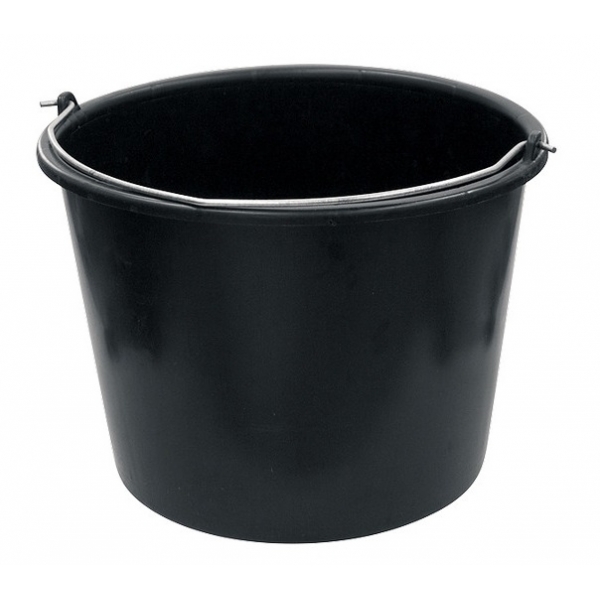 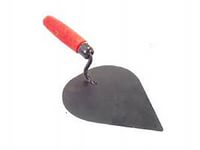 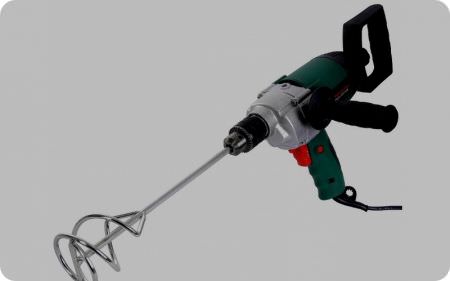 Операції та порядок їх виконанняІнструкційні вказівки і поясненняІнструкційні вказівки і поясненняОбладнання, інструменти, пристосуванняТехнічні умови і вказівки щодо виконання переходів, операційТехнічні умови і вказівки щодо виконання переходів, операційЕскізи, рисунки, схеми1. Організація робочого місця.1. Приготовити інвентар та матеріал.2.Перевірити справність інструменту.1. Приготовити інвентар та матеріал.2.Перевірити справність інструменту.відро з водою; штукатурна лопатка; суміш для гідроізоляції,пластмасовий посуд; стандартний конус, низькообертовий міксер .Необхідний матеріал, інвентар повинні бути зрчно розташовані. Ручний інструмент та інвентар має бути справним.Необхідний матеріал, інвентар повинні бути зрчно розташовані. Ручний інструмент та інвентар має бути справним.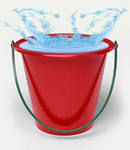 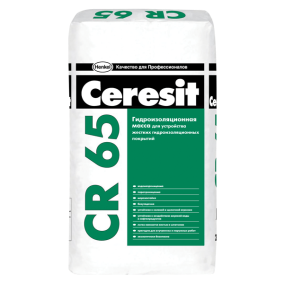 2..Дозування матерілів. 1.Беремо потрібну порцію води.2. Насипаємо в ємкість з водою потрібну порцію суміші.1.Беремо потрібну порцію води.2. Насипаємо в ємкість з водою потрібну порцію суміші.Штукатурна лопатка;ємкість для приготування суміші;; відро; вода.температура води від +15 °С до +20 °С0,22–0,27 л на 1 кг сухої суміші (5,5–6,75 л на 25 кг)температура води від +15 °С до +20 °С0,22–0,27 л на 1 кг сухої суміші (5,5–6,75 л на 25 кг)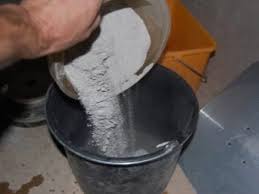 3.Перемішування суміші до робочої густини.1.Ставимо низькообертовий міксер в ємкість .2. Перемішуємо низькообертовим міксером .3. Перемішуємо другий раз низькообертовим міксером .1.Ставимо низькообертовий міксер в ємкість .2. Перемішуємо низькообертовим міксером .3. Перемішуємо другий раз низькообертовим міксером .суміш; відро; вода; ємкість для суміші низькообертовий міксер .Чекаємо 5 хвилин.між перемішуваннямиЧекаємо 5 хвилин.між перемішуваннями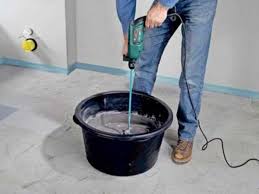 4. Контроль якості.1. Перевірити якість зовнішнього вигляду візуально та за допомогою стандартного конусу.2.Перевіряємо суміш лопаткою.1. Перевірити якість зовнішнього вигляду візуально та за допомогою стандартного конусу.2.Перевіряємо суміш лопаткою.Стандартний конус, штукатурна  лопатка.Рухомість визначають за допомогою стандартного конуса..Розчин повинен бути пластичний та еластичний, мати  потрібну рухомість і водоутримувальну здатність.Бути без грудочок.Рухомість визначають за допомогою стандартного конуса..Розчин повинен бути пластичний та еластичний, мати  потрібну рухомість і водоутримувальну здатність.Бути без грудочок.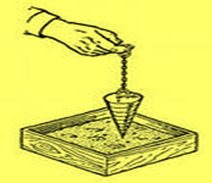 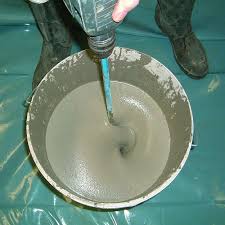 